Projekt o vaření a jídle - Uvař… , postarej seTvým úkolem bude samostatně vymyslet, sestavit a vytvořit jídelníček pro celou vaši rodinu a to na celý jeden den! Jedná se tedy o přípravu snídaně, oběda, odpolední svačiny a večeře. Snaž se sestavit jednotlivá jídla tak, aby byla lehká a zdravá, plná vitamínů a také chutná. Můžeš si to rozdělit, jeden den připrav snídani, další den oběd…nebo se postarej o vše v jednom dni.Vím, že jste teprve třeťáci, ale opravdu věřím, že si s tímto úkolem poradíte! Jen se musíte dopředu zamyslet nad tím, co zvládnete a dokážete (pokud možno bez velké pomoci) připravit. Vyber si jednoduché a chutné jídlo, které potěší všechny, nevymýšlej nic složitého.Použij k přípravě jídla co nejvíce čerstvé zeleniny, ovoce, bylinek, můžeš vše krásně dozdobit kytičkami… Nezapomeň, že jíme hlavně očima, je důležité mít to pěkně nachystané a upravené. Také čistě prostřený stůl láká všechny jedlíky. Popros rodiče, aby ti pomohli pouze s vařením, aby ses nespálil(a), neopařil(a), zkrátka pracuj opravdu bezpečně, v klidu a s rozvahou.Vzhledem k tomu, že jsme všichni nuceni skoro celý den trávit doma, budeš mít na přípravu jídla a úklid kuchyně dostatek času. Využij ho k tomu, aby sis sám vyzkoušel, kolik času a přemýšlení dá příprava jídla. Vždyť už v pravěku se život lidí točil právě kolem potravy, aby přežili.Poraď se s rodiči, kdo a co nakoupí nebo jestli budeš jídlo připravovat ze zásob… a pusť se do práce. Držím palce a moc se těším na vaše výtvory! Zase všechno vyfoť a pošli, také zpracuj přiloženou předlohu, kterou si založ a potom přines do školy.Určitě si pochutnáte a opět se něco užitečného naučíš.                       UVAŘ…POSTAREJ SEJméno:										Datum:                                                                                                                                                                                                                                                                                        Snídaně: Oběd:Večeře:Moje zhodnocení: (sem napiš, co se ti nejvíce povedlo, co nového ses naučil/a, co tě pobavilo, líbilo se ti, bavilo…. cokoli dalšího tě napadne)1. Podívej se podle odměrky, kolik je litr vody. Odlij polovinu, potom ještě polovinu z té půlky a potom nakresli nádobu, do které se vejde tento zbytek. Jak té nádobě obvykle říkáme?Nákres: 2. Zvaž litr vody, nezapomeň odečíst (vynulovat) váhu nádoby.Jeden litr vody váží ___________ .Nakresli vaši kuchyňskou váhu:3. Pokus se spočítat, kolik Kč stála snídaně pro celou vaši rodinu, kterou jsi nachystal/a.Naše snídaně stála asi ____________ Kč.Tyto potraviny jsou zdravé. Pomocí číslic je seřaď podle abecedy a napiš slovo nadřazené:rajče, paprika, okurka, petržel, mrkev, celer, kedlubna ……………………jablko, švestka, hruška, třešně, broskev, meruňka …………………………V každé větě chybí slovo. Zjisti, které to je a dopiš do věty.V království Dubečském panoval tuze hodný____________________.Ze všeho nejraději měl jídlo, a tak mnoho _____________ a pil.Když se dobře najedl a __________________, chtělo se mu tuze spát.Aby nemusel chodit daleko, měl hned vedle stolu ________________, do které po jídle blaženě ulehl.A tak nedělal nic jiného, než že po jídle _________ a po spaní _____________.Umíte si představit, že král při takovém životě velmi rychle________________.Pro to, jak byl____________, mu lidé říkali Bečka, i když se jmenoval Bedřich.Král tloustl tak rychle, že mu krejčí musel každý týden šít nové ____________.Královi tloustlo tělo, ale také mu tloustla____________, takže mu začínala být těsná i královská koruna.Zlatník mu ji musel čas od času _________________.Král projedl, co mohl, a tak na opravy královské koruny nezbyly___________.Když nemohl nosit korunu na ______________, dal ji kuchaři, aby ji prodal a nakoupil za ní dobroty.Kuchař byl chytrý, korunu si nechal a králi připravil zvlášť dobré ___________.Když král po jídle ______________, nechal ho kuchař odvézt do salaše v horách, kde se pásly ovce.Sám si nasadil na hlavu ___________ a začal v Dubečském království kralovat.Postaral se o to, aby se v celém království dobře vařilo, zdravě jedlo a pořádně pracovalo. 		    				    Doplň ilustraci:   Tlustý král Bečka pásl ________________, a protože už se nepřejídal, pěkně zhubnul a chození po horách se mu zalíbilo.     Jestli _______________, žije tam do dnes.Pokus se vyřešit (vtipný) test zdravé výživy: 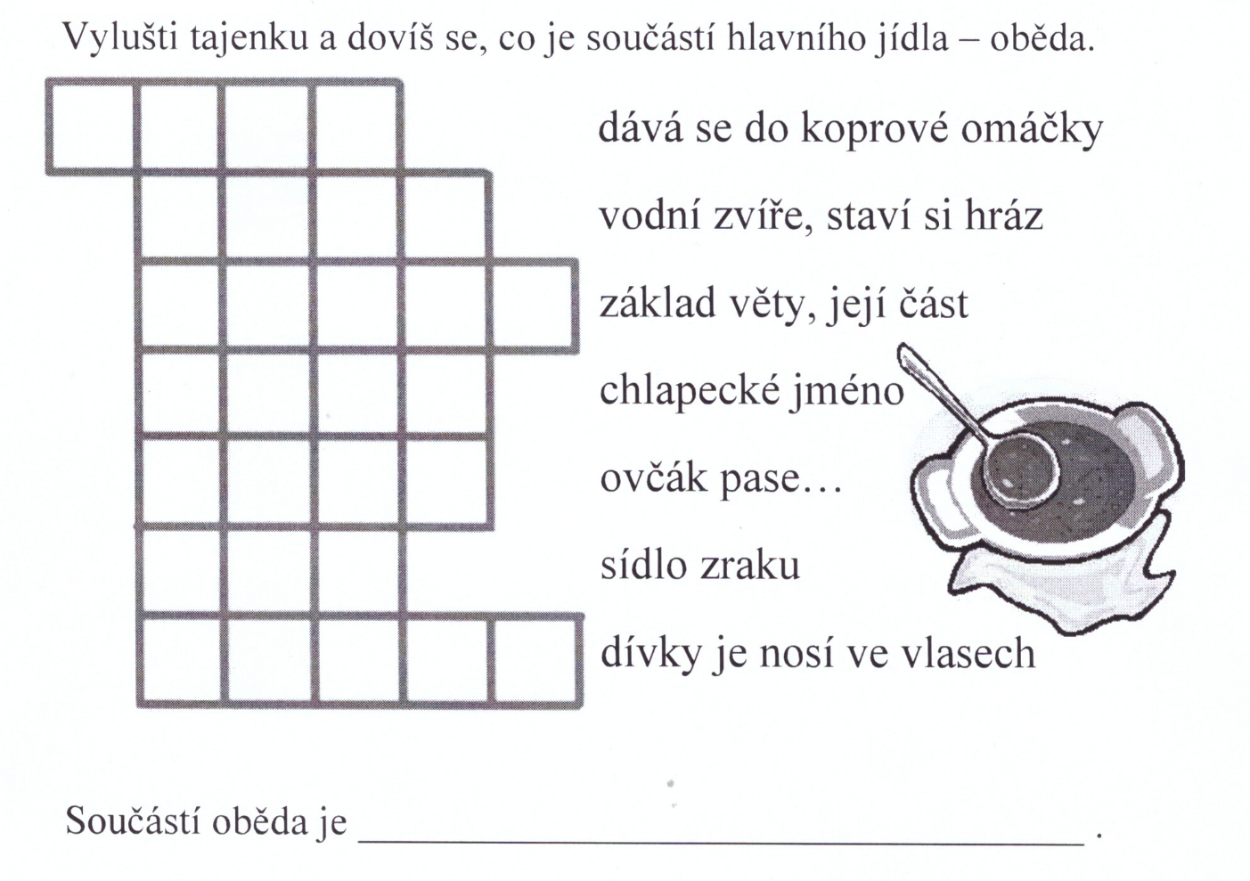 KDO JSEM ?Jsem  35 : 5.          Jsem 36 : 4.            Rostu na  9 . 3.        Uvnitř mám 8 . 4.        Jsem _________________________ .Najdi ve větách ukryté pečivo:  Martina umí rychle balit knihu.   ____________________  Mohou s Kamilem přijít i jeho kamarádi?   ________________  Jirko, láčkovci patří mezi živočichy?  _________________  To tvoje buch, buch tady neříkej.     ________________Doplň do vět správné slovo:MÝT X MÍT	 Chtěl bych ____________ samé jedničky. Nechce se mi po obědě 			_________ nádobí.SÝRA X SÍRA Myš si odnesla kus ________________. _____________ je žlutý 			nerost.SYROVÝ X SÍROVÝ	_____________ zápach je nepříjemný. __________________ 			hrášek mám raději.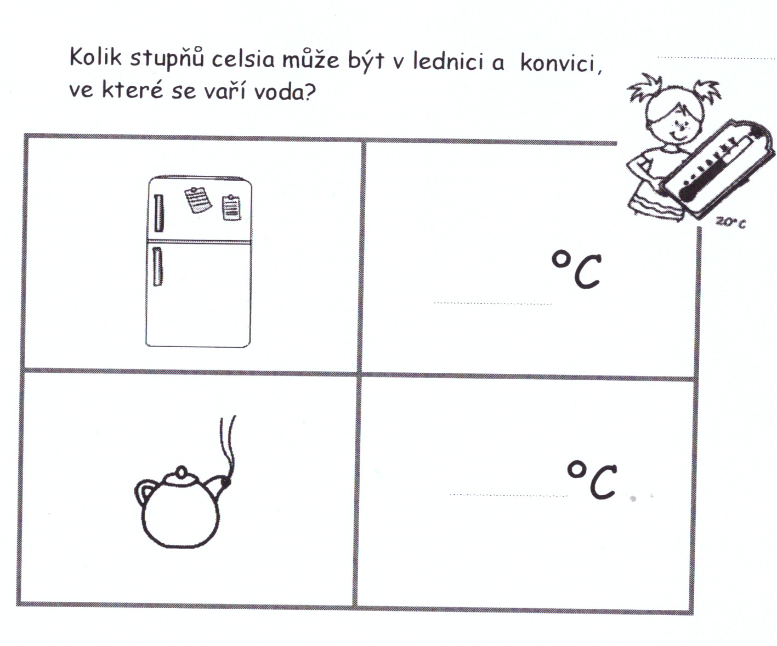  Víš? 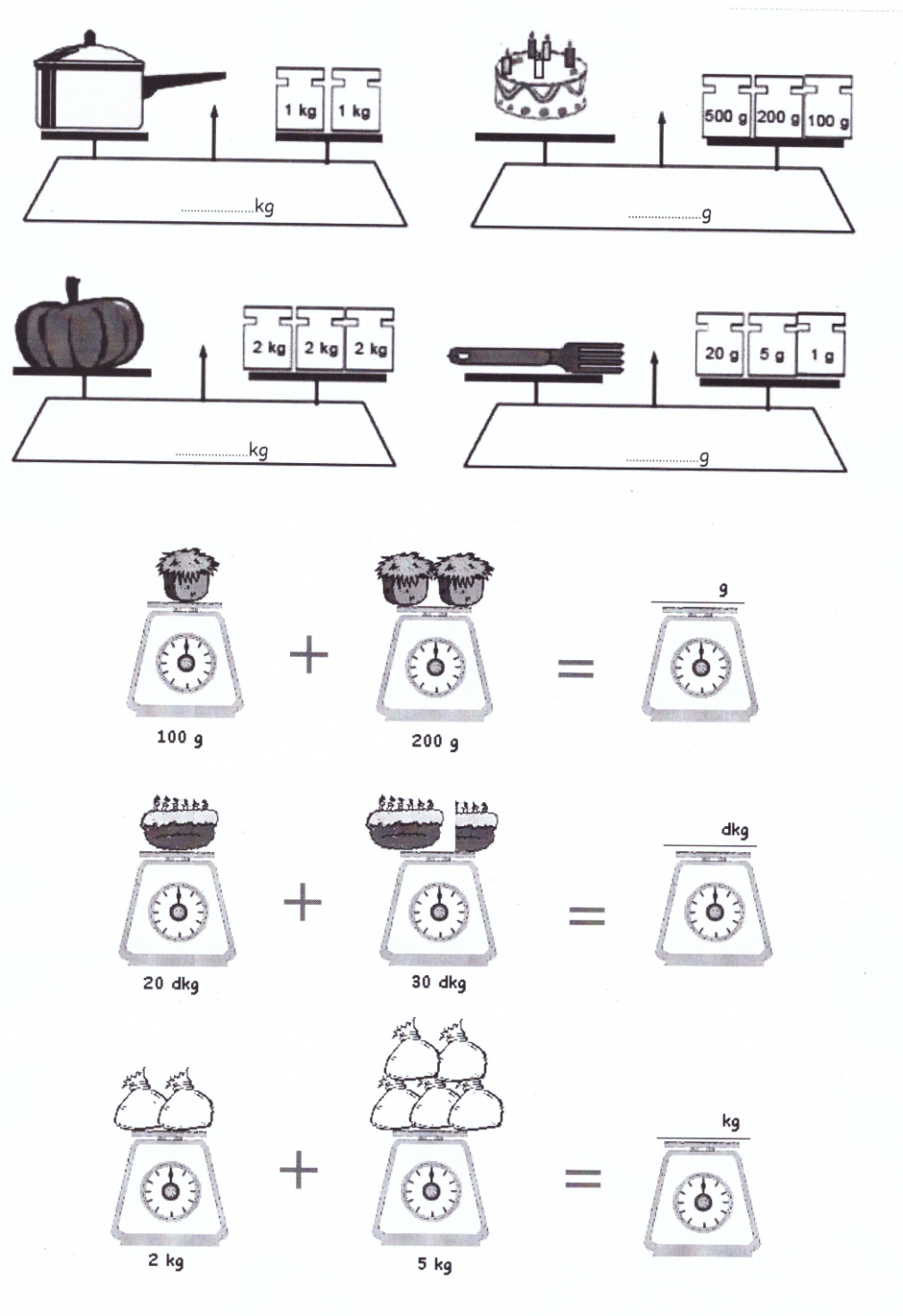 Doplň k váhám správné údaje: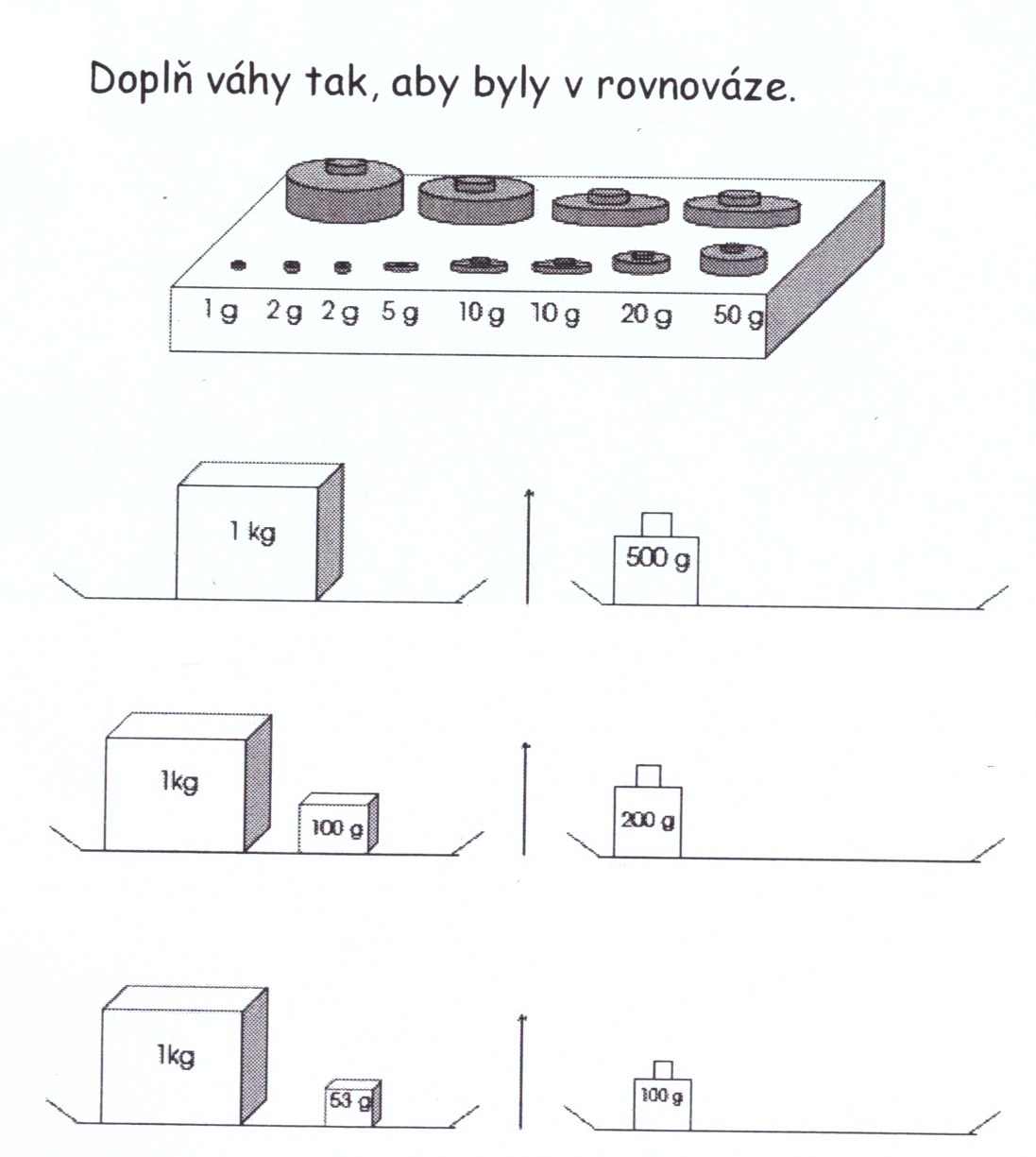 13. Matermatický test na závěr:1.  Vašek platil nákup v supermarketu stokorunou. Prodavačka mu vrátila: 1 dvacetikorunu, 3 pětikoruny a 2 dvoukoruny. Kolik korun stál nákup?        a) 39		b) 61		c) 952.  Babička upekla pro 6 vnoučků 30 koláčů. Než vnoučci přijeli, dědeček 6 koláčů snědl.    Kolik koláčů tedy dostal každý vnuk?        a) 5		b) 3		c) 43. Petr si sladí každý den kakao 4 kostkami cukru. Kolik kostek cukru spotřebuje za 1 týden?a) 4		b) 20		c) 28NEJZDRAVĚJŠÍ JE Světlý chlébTmavý chlébRohlíkSOLIT MÁMEHodněVůbecMáloBONBONŮ MÁME JÍSTMáloHodněCo nejvícJÍST MÁMECo se do nás vejdeDo polosytaCo nejméněPOLÉVKA SE MÁ JÍSTKaždý denNikdyJednou týdněJÍST MÁMECo nejrychlejiPozvolnaAbychom byli vždy prvníLUŠTĚNINY JSOUNezdravéNepotřebnéZdravéPŘI JÍDLE JE NEJLEPŠÍČístDívat se na televiziNedělat nic jinéhoSNÍDANĚ MÁ BÝTVydatnáSlabáMůže se vynechatZELENINA JE HnusnáVelice zdraváZbytečná4 – nápoj3 – dobrá26 – na zemi32 – jadérka5 – věc8 - zkažená27 -  na stromě34 – pecku6 – rostlina9 - zdravé28 – na poli36 - pecičky7 - plod10 - nezdravá21 – na zahradě40 – dužinu